Autism Commission Meeting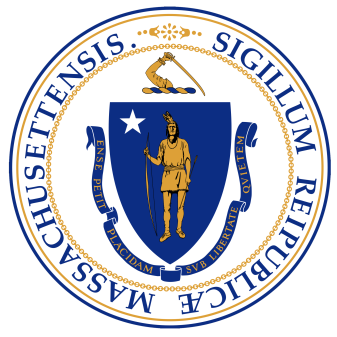 
Date:			September 27, 2018
Time:		2:00p.m. - 4:00 p.m.
Location:		One Ashburton Place21st Floor, Conference Rooms 2 & 3Boston, MA  02108____________________________________________________________
AgendaReview and approval of minutes from May 10, 2018. Presentation by Co-Chairs of the Recommendations submitted by their Subcommittees for review and discussion by the Autism Commission All meetings are subject to the open meeting law.